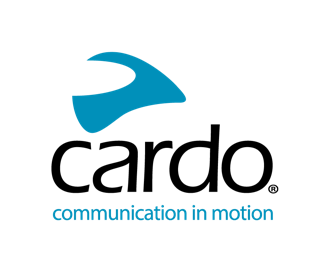 ‘Hey Cardo, ask my partner to marry me…’كشف استطلاع العملاء الأخير لكاردو أن أكثر من 250 مستخدمًا لكاردو قد قدموا عروض زواج من خلال كاردو الخاص بهم - قبل 20 عامًا فقط، لم يكن ذلك ممكنًا، حيث لم تكن تتوفر أجهزة اتصال الدراجات النارية باستثناء إيماءات اليد والصراخ على بعضهم البعض عند إشارات المرور.أطلقت كاردو أول سماعة رأس لاسلكية بنظام البلوتوث للدراجات النارية في العالم، ومنذ ذلك الحين كانت مسؤولة عن معظم الابتكارات في هذه الصناعة، بما في ذلك أول اتصال متقن بالشبكة المتقدمة وأول نظام صوت عالي الجودة بواسطة JBL، وأول نظام اتصال مدعوم بالصوت.بعد استطلاع أراء أكثر من 18,000 مشارك من 114 دولة مختلفة، بعد دراسة مستفيضة للبيانات، تبين وجود العديد من التشابهات بين عائلة كاردو العالمية.كان نسبة 60% من المشاركين يرتدون خوذة واقية بالكامل، وكانت الخوذ ذات القابلية للطي الأكثر شهرة بين الأنواع الأخرى.أكثر من 44% من الراكبين يمتلكون طراز المغامرة والترحال، والغالبية يركبون بصحبة 3 إلى 15 راكبًا.كان الترفيه هو الهدف الأساسي للركوب بالنسبة للمشاركين، وذكرت الشغف والحرية كأفضل الأسباب وراء عدد الأميال - وكان لركوب الدراجة النارية تأثير إيجابي على الحالة النفسية لأكثر من نصف المشاركين.عندما يقوم الراكبون بقضاء إجازة ركوب الدراجات، يختار 45% منهم قطع مسافة تزيد عن 476 ميلاً / 766 كيلومترًا - ليس من المستغرب أن تكون الوجبات الخفيفة والمشروبات هي الأشياء التي لا يغادرون المنزل بدونها إلى جانب كاردو الخاص بهم.أكثر من نصف المشاركين استخدموا جهاز الاتصال لمدة ثلاث سنوات أو أكثر، واختار أكثر من 70% كاردو كجهازهم الأول على الإطلاق.تأكد من الانصات لمستخدمي كاردو وهم يغنون أثناء ركوبهم - يستخدم نصف المشاركين تطبيقهم للاستماع إلى الموسيقى، بينما يغني 17% منهم بانتظام و44% يغنون بين الحين والآخر، ويعترف 17% منهم بأنهم 'يؤدون'.بالنظر إلى الإجابات من مختلف أنحاء العالم والراكبين الذين يواجهون ظروفًا مناخية مختلفة، لم يكن من المستغرب أن تكون أبرز ثلاثة ميزات تحظى بحب الناس في أجهزة كاردو هي: صوت JBL ومقاومة الماء وتوصيل الشبكة الديناميكية.فيما يتعلق بالمكالمات، فإن "العائلة" و"الزوج" يشكلان أكثر من نصف المكالمات التي يجريها المستخدمون، في حين يمثل "الأصدقاء" حوالي 30%.شيء آخر اتفق عليه أعضاء عائلة كاردو هو أن بطل سباق الدراجات النارية التسع مرات بطل العالم فالنتينو روسي هو نموذجهم المفضل في الرياضة، يليه بطل العالم لسباق MotoGP ستيف ماكوين بالمركز الثاني والملك الملقب بـ 'ملك الأناقة' ستيف ماكوين في المركز الثالث.تفضل بزيارة قنوات وسائل التواصل الاجتماعي لشركة كاردو سيستمز لمعرفة المزيد عن عائلة كاردو (#CardoFam) أو قم بزيارة موقع www.cardosystems.com للعثور على جهاز كاردو يناسبك.*عدد المشاركين: 18,780 مشاركبخصوص شركة كاردو سيستمزتقدم شركة كاردو سيستمز أجهزة اتصال حديثة للمجموعات المتحركة. توصيل راكبي الدراجات النارية وعشاق الأنشطة الخارجية والمغامرين بأجهزة الهاتف الخاصة بهم وموسيقاهم وبعضهم البعض. أطلقت كاردو أول سماعة رأس لاسلكية بنظام البلوتوث للدراجات النارية في العالم عام 2004، وكانت مسؤولة عن معظم الابتكارات في هذه الصناعة منذ ذلك الحين. وتشمل هذه الابتكارات مقدمة أول اتصال بالشبكة المتقدمة وأول نظام صوت متميز من JBL وأول جهاز يعمل بالصوت، وغيرها من المزايا. تُباع منتجات كاردو في أكثر من 100 دولة وهي أجهزة الاتصال الرائدة في العالم للمجموعات المتحركة.